                UNIVERSIDAD NACIONAL JOSE FAUSTINO SANCHEZ  CARRION.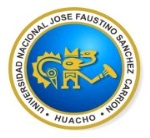                                                        FACULTAD DE EDUCACION                          ESCUELA ACADEMICO PROFESIONAL DE EDUCACION FISICA Y DEPORTES   I. INFORMACION GENERAL.1.1. Departamento académico:      	 CIENCIAS DE LA EDUCACION Y TECNOLOGIA1.2. Escuela                                 	 EAP DE EDUCACION FISICA Y DEPORTES1.3. Especialidad                          	 EDUCACION FISICA1.4. Docente                                 	 Lic. MARÍA MAGDALENA LA ROSA GUEVARA 1.5. Asignatura                              	 VOLEIBOL II1.6. Código                                   	 6302506      1.7. Área Curricular                       	 ESPECIALIDAD1.8. Horas                                    	 041.9.  Créditos                               	 03     1.10. Ciclo-Semestre                    	 V- 2018-I1.11. Correo electrónico                 magdalenalarosa@yahoo.es/ marymlrg@gmail.com.II. SUMILLALa asignatura de voleibol I es obligatoria de carácter teórico y fundamentalmente practico, cuyo propósito es proporcionar a los alumnos experiencias técnicas y metodológicas en un proceso de enseñanza aprendizaje del perfeccionamiento de la técnica individual, táctica individual y colectiva tanto ofensivas como defensivas en el voleibol moderno.	 III. COMPETENCIAS GENERALESConoce los principios y métodos básicos de la ciencia para darle uso en las situaciones problemáticas reales valorando el impacto social y/o ambiental de diversas innovaciones y avances científicos de la técnica táctica del voleibol.Identifica los diferentes sistemas de juegos ofensivos y defensivos, como los aspectos metodológicos y didácticos que permitan plantear un adecuado proceso de enseñanza aprendizaje de la táctica del voleibol Conoce, analiza y aplica las reglas oficiales de juego y su influencia en la enseñanza de los aspectos técnicos, aplicándolos en la etapa de iniciación.IV. CONTENIDOD CURRICULARES TRANSVERSALESDesarrollo del pensamiento cultural, científico y tecnológico.Fortalecer la identidad regionalPreservar el medio ambienteTener actitud crítica.V. UNIDADES DE APRENDIZAJE 5.1. EL VOLEIBOLACTUAL: PRINCIPIOS DE LOS MOVIMIENTOS, POSTURAS BASICAS, TEORIA DEL ENTRENAMIENTO DEL VOLEIBOL PLANILLAS DE JUEGO. 5.2. EL MINI VOLEIBOL EN LA ESCUELA: PROCESO METODOLOGICO DE LA E – A       TECNICAS, DESPLAZAMIENTOS, FUNDAMENTOS JUEGOS 1X1, 2X2, 3X3, 4X4.5.3. EL VOLEIBOL DE 6: FUNDAMENTOS BASICOS PARA PRINCIPIANTES PARTES        PRINCIPALES PARA EL JUEGO DE VOLEIBOL5.4. PRINCIPIOS QUE RIGEN EL ENTRENAMIENTO INFANTO JUVENIL, TAREAS            EN EL PROCESO DE ENSEÑANZA APRENDIZAJE, SESIONES TIPO.VI. ESTRATEGIAS METODOLOGICASVII. RECURSOS, MEDIOS Y MATERIALES EDUCATIVOSVIII. SISTEMA E EVALUACIONIX. BIBLIOGRAFIACASSIGNO, R. Las cinco etapas del voleibol edit. Pila Teleña. Madrid 2004LUCAS, JV. El voleibol: Iniciación y perfeccionamiento. Barcelona, edit. PaidotriboDAMAS J Y CLEMENTE: La enseñanza del voleibol en las  escuelas deportivas de iniciación , Madrid 2006MORAS G.: La preparación integral en el voleibol. Edit. Paidotribo Barcelona.VARGAS. R. La preparación física en el voleibol. Edit. Pila Teleña.                                                                                                                                          Huacho, Abril del 2018CAPACIDADESCONTENIDOSSEMANAS SESIONES*Conoce la historia del voleibol, organización mundial y beneficios*Historia del voleibol, evolución técnica*Organización mundial del voleibol      1  1 y 2*Conoce y aplica sus habilidades básicas del voleibol en la iniciación deportiva. desplazamientos*El voleibol como deporte recreativo, educativo y de competencia*Características del voleibol*Familiarización con el balón      2  3 y 4*Aplica y adopta los aspectos reglamentarios y sus acciones motrices técnicas*Reglamento de juego, parte *Ejercicios de coordinación*Juegos pre deportivos*Instalaciones, equipamiento,  participantes      3  5 y 6*Conoce y analiza los factores físicos que condicionan el nivel de rendimiento*Acondicionamiento físico básico*Factores físicos para el nivel de rendimiento      4  7 y 8CAPACIDADESCONTENIDOSSEMANASSESIONES*Desarrolla los movimientos locomotores, lateralidad, flexibilidad, extensión y aptitudes perceptivas* Metodológico de la técnica del voleo arriba*Ejercicios individuales y grupales*Posición de los jugadores*Acción de los brazos y manos .video técnico      5  9 y 10* Desarrolla los movimientos locomotores, lateralidad, flexibilidad, extensión y aptitudes perceptivas*Proceso metodológico de la técnica de recepción de antebrazo.*El pase, posición del jugador acción de los antebrazos*Resorteo del cuerpo, golpe del balón, errores a evitar      6  11 y 12* Desarrolla los movimientos locomotores, lateralidad, flexibilidad, extensión y aptitudes perceptivas*Metodología de la   enseñanza del saque.*Saque bajo mano de frente a la red.*Saque de perfil a la red*Juego 2x2, 2x2 +1, 3x3      7  13 y 14* Desarrolla los movimientos locomotores, lateralidad, flexibilidad, extensión y aptitudes perceptivas*Juego del mini voleibol: 3x34x4, cancha reducida.*Correcciones técnicas*Reforzamiento del equipo en juego.EVALUACION PARCIAL      8   15 y 16CAPACIDADESCONTENIDOSSEMANASSESIONES*Explora y reconoce el golpe del balón con acciones motrices dinámicas propias de la técnica del remate.*Iniciación al remate, fases,, análisis técnico, ángulos de remate.*Ejercicios de aplicación, Video      9  17 y 18*Explora y diferencia los tiempos y velocidad del balos para realizar correctamente la defensa de campo*Defensa de campo*Utilización en el juego*Formas de ejecución y descripción técnica*Errores a evitar y ejercicios de aplicación     10   19 y 20*Conoce los aspectos metodológicos del proceso de aprendizaje del bloqueo*Proceso metodológico del bloqueo*Fases de bloqueo*Errores a evitar*Bloqueo individual     11   21 y 22*Conoce y aplica las formaciones de recepción de servicio en el voleibol *Formaciones de recepción  simples.     12   23 y 24CAPACIDADES CONTENIDOSSEMANASSESIONES*Conoce los principios de adaptación de individualidad biológica, totalidad y progresión*Principios de adaptación de individualidad biológica, totalidad y progresión    13  25 y 26*Desarrolla las tareas específicas en el entrenamiento infante juvenil* Tareas teóricas* Tareas técnico-Táctico* Sesiones de E-A, voleibol    14  27 y 28*Expone los trabajos monográficos* Trabajos Monográficos    15 29 y 30*EVALUACION FINAL* Examen teórico* Examen practico    1631 y 32PROCEDIMIENTOSACTIVIDADES DE APRENDIZAJEPROBLEMAS PRIORITARIOS1. COGNITIVAS1.1.Exposiciones1.2.Conferencias1.3. Enseñanza grupal1.1. Mejorar las exposiciones1.2. Mejorar el trabajo grupal2. FORMATIVAS2.1. Participación2.2. Tolerancia y juicio de valor2.1.Mayor actividad del estudiante a eventos2.2. Mejorar la tolerancia entre compañeros.3. APLICATIVAS3.1. Trabajo dirigido3.2. Dinámica grupales y de auto evaluación3.1.¿De qué manera se puede trabajar en equipo respetando las diferencias de cada integrante4. PSICOMOTORAS4.1. Prácticas de campo4.2. Organización de un evento deportivo interno4.1. ¿Qué actividades recreativas puede incorporar en el evento?5. TECNOLOGICAS5.1. Software, Data Display, TV.5.1. Utilizar los programas de software con los alumnos.5.2. Usar la tecnología para mejorar las exposiciones         RECURSOS           MEDIOS     MATERIALESHumanoInfraestructuraTecnológicosVoz humanaAulas, campos deportivosProgramas de softwareReglamentoNet, varillas, conos, sogasData, TV, DVD, Laptop       CRITERIOS  INDICADORES   INSTRUMENTOSParticipación activa en claseTrabajo en equipoControl de lecturasPresentación y exposición de trabajo monográficoNumero de participaciones.Aporte al trabajoNumero de lecturaNumero de informesLista de cotejoRegistro auxiliarCarpeta de trabajo.